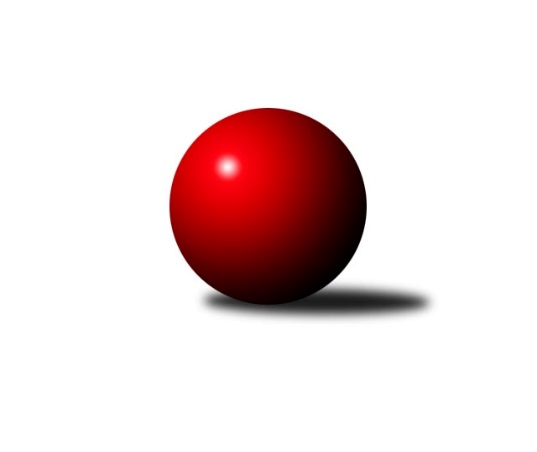 Č.20Ročník 2017/2018	17.3.2018Nejlepšího výkonu v tomto kole: 3470 dosáhlo družstvo: TJ Rostex Vyškov ˝A˝2. KLM B 2017/2018Výsledky 20. kolaSouhrnný přehled výsledků:TJ Spartak Přerov˝A˝	- SKK Dubňany 	7:1	3416:3246	15.0:9.0	17.3.TJ Opava˝A˝	- TJ Rostex Vyškov ˝A˝	1:7	3108:3470	4.0:20.0	17.3.TJ Sokol Vracov	- TJ Unie Hlubina ˝A˝	3:5	3230:3237	12.5:11.5	17.3.TJ Sokol Chvalíkovice ˝A˝	- KK Blansko 	7:1	3181:3082	13.5:10.5	17.3.TJ Sokol Husovice˝B˝	- TJ Centropen Dačice	2:6	3256:3342	11.5:12.5	17.3.KK Moravská Slávia Brno ˝A˝	- TJ  Prostějov ˝A˝	6:2	3347:3256	13.0:11.0	17.3.Tabulka družstev:	1.	TJ Centropen Dačice	20	18	2	0	120.0 : 40.0 	296.0 : 184.0 	 3371	38	2.	TJ Rostex Vyškov ˝A˝	20	18	0	2	118.0 : 42.0 	285.5 : 194.5 	 3359	36	3.	TJ Spartak Přerov˝A˝	20	13	0	7	101.0 : 59.0 	271.0 : 209.0 	 3347	26	4.	TJ Sokol Chvalíkovice ˝A˝	20	11	2	7	86.0 : 74.0 	242.0 : 238.0 	 3283	24	5.	KK Moravská Slávia Brno ˝A˝	20	9	2	9	72.5 : 87.5 	224.0 : 256.0 	 3327	20	6.	TJ Sokol Vracov	20	8	3	9	83.0 : 77.0 	248.5 : 231.5 	 3292	19	7.	TJ Sokol Husovice˝B˝	20	9	1	10	73.0 : 87.0 	225.0 : 255.0 	 3256	19	8.	SKK Dubňany	20	9	0	11	72.5 : 87.5 	222.0 : 258.0 	 3249	18	9.	KK Blansko	20	7	1	12	76.0 : 84.0 	241.5 : 238.5 	 3258	15	10.	TJ Unie Hlubina ˝A˝	20	6	1	13	64.0 : 96.0 	228.0 : 252.0 	 3239	13	11.	TJ  Prostějov ˝A˝	20	5	0	15	62.0 : 98.0 	225.0 : 255.0 	 3238	10	12.	TJ Opava˝A˝	20	1	0	19	32.0 : 128.0 	171.5 : 308.5 	 3172	2Podrobné výsledky kola:	 TJ Spartak Přerov˝A˝	3416	7:1	3246	SKK Dubňany 	Petr Vácha	125 	 145 	 156 	136	562 	 2:2 	 584 	 139	141 	 154	150	Ondřej Ševela	Zdeněk Macháček ml	138 	 132 	 134 	150	554 	 2:2 	 515 	 117	133 	 136	129	Václav Benada	Jiří Divila ml.	135 	 149 	 140 	130	554 	 2:2 	 525 	 136	121 	 141	127	Antonín Kratochvíla	Michal Pytlík *1	142 	 138 	 140 	152	572 	 2:2 	 562 	 122	149 	 132	159	Michal Zelený	Milan Kanda	141 	 144 	 135 	170	590 	 3:1 	 529 	 151	129 	 123	126	Zdeněk Kratochvíla	Petr Pavelka ml	142 	 147 	 145 	150	584 	 4:0 	 531 	 134	142 	 133	122	Marek Dostálrozhodčí: střídání: *1 od 1. hodu Jakub PlebanNejlepší výkon utkání: 590 - Milan Kanda	 TJ Opava˝A˝	3108	1:7	3470	TJ Rostex Vyškov ˝A˝	Petr Bracek	129 	 140 	 141 	136	546 	 3:1 	 532 	 131	137 	 139	125	Jiří Trávníček	Michal Blažek	135 	 134 	 114 	123	506 	 0:4 	 619 	 151	158 	 163	147	Petr Pevný	Maciej Basista	123 	 149 	 132 	143	547 	 0:4 	 620 	 166	150 	 151	153	Radim Čuřík	Milan Jahn	133 	 129 	 130 	141	533 	 1:3 	 559 	 143	136 	 148	132	Josef Touš	Krzysztof Wróblewski	97 	 127 	 121 	118	463 	 0:4 	 570 	 149	142 	 137	142	Eduard Varga	Tomáš Valíček	142 	 118 	 114 	139	513 	 0:4 	 570 	 143	148 	 131	148	Luděk Rychlovskýrozhodčí: Nejlepší výkon utkání: 620 - Radim Čuřík	 TJ Sokol Vracov	3230	3:5	3237	TJ Unie Hlubina ˝A˝	Pavel Polanský st. ml. *1	120 	 119 	 133 	127	499 	 1.5:2.5 	 531 	 162	108 	 134	127	Petr Basta	František Svoboda	131 	 149 	 136 	146	562 	 1:3 	 570 	 118	153 	 145	154	Michal Hejtmánek	Tomáš Kordula	140 	 139 	 153 	132	564 	 2:2 	 544 	 143	125 	 120	156	Petr Brablec	Filip Kordula	137 	 153 	 126 	118	534 	 3:1 	 517 	 128	137 	 113	139	Tomáš Rechtoris	Petr Polanský	128 	 151 	 137 	108	524 	 2:2 	 541 	 131	133 	 123	154	Martin Marek	Tomáš Sasín	136 	 143 	 119 	149	547 	 3:1 	 534 	 128	135 	 144	127	Přemysl Žáčekrozhodčí: střídání: *1 od 74. hodu Tomáš GasparNejlepší výkon utkání: 570 - Michal Hejtmánek	 TJ Sokol Chvalíkovice ˝A˝	3181	7:1	3082	KK Blansko 	Radek Hendrych	133 	 145 	 137 	132	547 	 2.5:1.5 	 520 	 110	145 	 129	136	Karel Kolařík	Jiří Staněk	156 	 137 	 113 	151	557 	 3:1 	 514 	 135	118 	 134	127	Jakub Flek	Jakub Hendrych	128 	 130 	 124 	141	523 	 1:3 	 539 	 137	137 	 133	132	Roman Flek	Vladimír Kostka	136 	 135 	 137 	110	518 	 2:2 	 502 	 117	147 	 117	121	Miroslav Flek	Aleš Staněk	137 	 145 	 136 	115	533 	 3:1 	 511 	 134	130 	 117	130	Petr Havíř	David Hendrych	116 	 146 	 117 	124	503 	 2:2 	 496 	 119	118 	 137	122	David Plšekrozhodčí: Nejlepší výkon utkání: 557 - Jiří Staněk	 TJ Sokol Husovice˝B˝	3256	2:6	3342	TJ Centropen Dačice	Pavel Košťál	132 	 146 	 156 	151	585 	 3:1 	 545 	 135	142 	 135	133	Josef Brtník	Jan Machálek st.	113 	 138 	 126 	136	513 	 1.5:2.5 	 585 	 159	129 	 126	171	Petr Žahourek	Jiří Radil	157 	 125 	 144 	141	567 	 3:1 	 499 	 121	126 	 125	127	Milan Kabelka *1	Jakub Hnát	131 	 128 	 130 	126	515 	 1:3 	 588 	 148	163 	 127	150	Karel Novák	Tomaš Žižlavský	157 	 140 	 122 	113	532 	 2:2 	 565 	 137	131 	 148	149	Jiří Němec	Miroslav Vejtasa	147 	 148 	 132 	117	544 	 1:3 	 560 	 156	124 	 143	137	Pavel Kabelkarozhodčí: střídání: *1 od 31. hodu Petr JanákNejlepší výkon utkání: 588 - Karel Novák	 KK Moravská Slávia Brno ˝A˝	3347	6:2	3256	TJ  Prostějov ˝A˝	Radim Herůfek	146 	 151 	 160 	136	593 	 3:1 	 515 	 116	126 	 131	142	Karel Zubalík *1	Ivo Hostinský	141 	 127 	 164 	155	587 	 3:1 	 591 	 139	152 	 153	147	Petr Pospíšilík	Pavel Antoš	144 	 129 	 123 	115	511 	 2:2 	 525 	 127	123 	 131	144	Michal Smejkal	Petr Hendrych	150 	 152 	 136 	133	571 	 2:2 	 543 	 122	122 	 149	150	Bronislav Diviš	Dalibor Dvorník	125 	 136 	 121 	107	489 	 0:4 	 542 	 145	145 	 129	123	Jan Pernica	Milan Klika	146 	 138 	 166 	146	596 	 3:1 	 540 	 136	144 	 120	140	Miroslav Znojilrozhodčí: střídání: *1 od 57. hodu Aleš ČapkaNejlepší výkon utkání: 596 - Milan KlikaPořadí jednotlivců:	jméno hráče	družstvo	celkem	plné	dorážka	chyby	poměr kuž.	Maximum	1.	Michal Pytlík 	TJ Spartak Přerov˝A˝	602.93	382.8	220.2	0.7	9/10	(633)	2.	Jiří Němec 	TJ Centropen Dačice	595.06	380.4	214.6	0.8	8/10	(661)	3.	Petr Hendrych 	KK Moravská Slávia Brno ˝A˝	582.68	382.9	199.8	1.3	11/11	(637)	4.	Ondřej Ševela 	SKK Dubňany 	580.04	376.9	203.2	2.8	11/11	(651)	5.	Petr Žahourek 	TJ Centropen Dačice	575.37	378.2	197.2	2.8	8/10	(630)	6.	Jiří Staněk 	TJ Sokol Chvalíkovice ˝A˝	575.18	373.3	201.9	2.1	10/10	(633)	7.	Aleš Staněk 	TJ Sokol Chvalíkovice ˝A˝	573.76	378.2	195.5	4.1	8/10	(645)	8.	Tomáš Procházka 	TJ Rostex Vyškov ˝A˝	573.43	369.0	204.4	2.4	7/10	(602)	9.	Jiří Trávníček 	TJ Rostex Vyškov ˝A˝	571.94	375.4	196.5	2.2	10/10	(618)	10.	Josef Brtník 	TJ Centropen Dačice	569.23	373.2	196.1	1.8	9/10	(615)	11.	Tomaš Žižlavský 	TJ Sokol Husovice˝B˝	567.44	374.4	193.0	2.6	10/10	(624)	12.	Martin Marek 	TJ Unie Hlubina ˝A˝	565.78	366.4	199.4	3.4	8/10	(613)	13.	Petr Pevný 	TJ Rostex Vyškov ˝A˝	565.53	377.5	188.0	3.4	10/10	(619)	14.	Pavel Polanský st.  ml.	TJ Sokol Vracov	564.97	373.2	191.8	4.8	9/10	(606)	15.	Jan Tužil 	TJ Sokol Vracov	563.77	379.5	184.2	2.7	8/10	(578)	16.	Milan Klika 	KK Moravská Slávia Brno ˝A˝	562.11	363.5	198.6	1.9	10/11	(607)	17.	Jiří Divila ml. 	TJ Spartak Přerov˝A˝	560.38	368.1	192.2	3.8	7/10	(601)	18.	Pavel Kabelka 	TJ Centropen Dačice	560.09	369.4	190.7	3.0	9/10	(607)	19.	Jakub Flek 	KK Blansko 	556.77	377.3	179.5	4.5	10/10	(629)	20.	Miroslav Milan 	KK Moravská Slávia Brno ˝A˝	555.40	370.2	185.2	2.8	11/11	(628)	21.	Petr Bracek 	TJ Opava˝A˝	554.98	368.3	186.7	3.9	9/10	(595)	22.	Jiří Radil 	TJ Sokol Husovice˝B˝	554.87	368.8	186.1	3.5	8/10	(603)	23.	Radim Čuřík 	TJ Rostex Vyškov ˝A˝	553.96	366.9	187.0	2.1	9/10	(620)	24.	Filip Kordula 	TJ Sokol Vracov	553.65	375.1	178.6	4.5	8/10	(595)	25.	David Plšek 	KK Blansko 	553.27	362.9	190.4	3.5	9/10	(578)	26.	Josef Touš 	TJ Rostex Vyškov ˝A˝	552.99	367.5	185.5	2.4	10/10	(629)	27.	Roman Flek 	KK Blansko 	552.98	363.4	189.6	4.5	10/10	(596)	28.	Petr Pospíšilík 	TJ  Prostějov ˝A˝	551.82	364.4	187.4	2.3	9/10	(595)	29.	Jakub Pleban 	TJ Spartak Přerov˝A˝	551.79	370.7	181.1	2.0	10/10	(594)	30.	Tomáš Kordula 	TJ Sokol Vracov	551.64	364.5	187.2	4.8	9/10	(586)	31.	Daniel Kovář 	TJ Centropen Dačice	550.92	363.3	187.7	3.1	9/10	(600)	32.	Milan Kanda 	TJ Spartak Přerov˝A˝	550.83	369.8	181.0	3.8	8/10	(635)	33.	Pavel Antoš 	KK Moravská Slávia Brno ˝A˝	549.45	365.6	183.9	4.6	11/11	(590)	34.	Petr Pavelka ml 	TJ Spartak Přerov˝A˝	549.14	367.1	182.1	6.0	9/10	(595)	35.	Ivo Hostinský 	KK Moravská Slávia Brno ˝A˝	548.87	368.2	180.7	4.3	10/11	(628)	36.	Eduard Varga 	TJ Rostex Vyškov ˝A˝	547.90	355.1	192.8	3.8	7/10	(593)	37.	Michal Zelený 	SKK Dubňany 	547.86	364.9	183.0	2.7	8/11	(584)	38.	Zdeněk Macháček ml 	TJ Spartak Přerov˝A˝	547.63	372.2	175.4	5.2	8/10	(597)	39.	Karel Zubalík 	TJ  Prostějov ˝A˝	547.32	361.2	186.2	3.3	9/10	(597)	40.	Antonín Kratochvíla 	SKK Dubňany 	546.26	358.8	187.5	4.1	9/11	(590)	41.	Jan Pernica 	TJ  Prostějov ˝A˝	546.05	371.8	174.2	2.8	7/10	(582)	42.	Pavel Košťál 	TJ Sokol Husovice˝B˝	545.87	364.7	181.1	3.2	10/10	(589)	43.	Petr Brablec 	TJ Unie Hlubina ˝A˝	545.86	362.7	183.2	5.6	10/10	(577)	44.	Radek Hendrych 	TJ Sokol Chvalíkovice ˝A˝	545.75	380.1	165.6	7.2	7/10	(583)	45.	Petr Polanský 	TJ Sokol Vracov	544.86	367.8	177.1	4.9	9/10	(590)	46.	František Svoboda 	TJ Sokol Vracov	544.68	365.6	179.1	3.4	9/10	(582)	47.	Miroslav Znojil 	TJ  Prostějov ˝A˝	544.31	365.0	179.3	4.5	7/10	(579)	48.	Petr Havíř 	KK Blansko 	543.81	365.7	178.1	4.7	8/10	(589)	49.	David Hendrych 	TJ Sokol Chvalíkovice ˝A˝	543.50	363.1	180.4	2.6	10/10	(575)	50.	Jakub Hendrych 	TJ Sokol Chvalíkovice ˝A˝	543.26	368.0	175.2	4.2	9/10	(578)	51.	Milan Kabelka 	TJ Centropen Dačice	543.08	369.5	173.6	3.4	8/10	(587)	52.	Michal Smejkal 	TJ  Prostějov ˝A˝	541.58	361.6	180.0	3.4	10/10	(600)	53.	Jan Machálek  st.	TJ Sokol Husovice˝B˝	541.30	365.3	176.0	6.1	9/10	(571)	54.	Vladimír Valenta 	TJ Sokol Chvalíkovice ˝A˝	541.14	368.1	173.1	5.6	7/10	(573)	55.	Přemysl Žáček 	TJ Unie Hlubina ˝A˝	541.02	361.2	179.8	5.6	10/10	(593)	56.	Maciej Basista 	TJ Opava˝A˝	540.23	361.5	178.7	6.0	10/10	(571)	57.	Tomáš Rechtoris 	TJ Unie Hlubina ˝A˝	537.27	370.2	167.0	6.5	9/10	(570)	58.	Aleš Čapka 	TJ  Prostějov ˝A˝	534.42	357.0	177.4	4.8	8/10	(566)	59.	Miroslav Vejtasa 	TJ Sokol Husovice˝B˝	533.76	360.6	173.1	4.1	8/10	(586)	60.	Marek Dostál 	SKK Dubňany 	532.73	360.0	172.8	5.9	11/11	(605)	61.	Tomáš Valíček 	TJ Opava˝A˝	527.98	361.9	166.1	7.4	10/10	(581)	62.	Petr Basta 	TJ Unie Hlubina ˝A˝	526.55	354.8	171.8	4.3	7/10	(551)	63.	Jakub Hnát 	TJ Sokol Husovice˝B˝	524.31	355.9	168.5	7.0	8/10	(572)	64.	Miroslav Stuchlík 	TJ Opava˝A˝	523.75	357.1	166.6	7.1	7/10	(575)	65.	Karel Kolařík 	KK Blansko 	522.04	353.6	168.5	6.3	10/10	(594)	66.	Michal Zatyko 	TJ Unie Hlubina ˝A˝	519.71	355.5	164.2	7.2	7/10	(575)	67.	Michal Blažek 	TJ Opava˝A˝	518.71	356.9	161.8	6.0	10/10	(550)	68.	Vladimír Kostka 	TJ Sokol Chvalíkovice ˝A˝	517.41	358.4	159.0	8.3	7/10	(545)	69.	Milan Jahn 	TJ Opava˝A˝	515.68	349.8	165.9	7.2	8/10	(573)		Petr Wolf 	TJ Opava˝A˝	587.00	374.0	213.0	3.0	1/10	(587)		Zdeněk Pospíchal 	TJ Centropen Dačice	584.00	391.0	193.0	4.0	1/10	(584)		Kamil Bednář 	TJ Rostex Vyškov ˝A˝	570.50	378.0	192.5	5.0	2/10	(592)		Karel Novák 	TJ Centropen Dačice	564.35	361.3	203.1	1.0	5/10	(611)		Luděk Rychlovský 	TJ Rostex Vyškov ˝A˝	563.65	374.6	189.1	3.8	6/10	(615)		Michal Zelený 	SKK Dubňany 	560.00	373.0	187.0	1.0	1/11	(560)		Filip Dratva 	SKK Dubňany 	558.50	369.0	189.5	2.0	2/11	(562)		Martin Honc 	KK Blansko 	556.33	370.3	186.0	2.3	3/10	(593)		Radim Herůfek 	KK Moravská Slávia Brno ˝A˝	555.50	374.0	181.5	5.5	2/11	(593)		Jaroslav Harca 	SKK Dubňany 	552.00	367.0	185.0	4.0	2/11	(561)		David Janušík 	TJ Spartak Přerov˝A˝	551.00	364.0	187.0	3.5	2/10	(595)		Radim Hostinský 	KK Moravská Slávia Brno ˝A˝	550.00	373.0	177.0	10.0	1/11	(550)		Michal Hejtmánek 	TJ Unie Hlubina ˝A˝	549.85	359.9	190.0	4.0	6/10	(574)		Vladimír Konečný 	TJ Unie Hlubina ˝A˝	549.67	353.2	196.5	1.3	3/10	(572)		David Pospíšil 	KK Moravská Slávia Brno ˝A˝	549.00	363.0	186.0	7.0	1/11	(549)		Lukáš Chadim 	TJ Sokol Husovice˝B˝	548.50	372.5	176.0	4.0	1/10	(560)		Petr Vácha 	TJ Spartak Přerov˝A˝	546.26	370.3	176.0	5.3	6/10	(598)		Milan Kratochvíla 	SKK Dubňany 	546.25	360.1	186.1	4.7	6/11	(586)		Bronislav Diviš 	TJ  Prostějov ˝A˝	545.46	368.9	176.5	6.9	4/10	(597)		Miroslav Flek 	KK Blansko 	544.75	361.0	183.8	5.1	4/10	(600)		Tomáš Sasín 	TJ Sokol Vracov	544.46	369.0	175.5	6.8	6/10	(573)		Tomáš Bártů 	TJ Centropen Dačice	539.75	375.4	164.4	5.8	4/10	(556)		Pavel Marek 	TJ Unie Hlubina ˝A˝	539.33	362.3	177.0	4.8	2/10	(559)		Štěpán Večerka 	KK Moravská Slávia Brno ˝A˝	539.00	351.0	188.0	3.0	1/11	(539)		Marek Hynar 	TJ Sokol Chvalíkovice ˝A˝	539.00	371.0	168.0	5.0	1/10	(539)		Petr Sehnal 	KK Blansko 	536.78	363.4	173.4	5.4	6/10	(605)		Radim Máca 	TJ Sokol Husovice˝B˝	536.36	361.6	174.8	3.9	5/10	(575)		Otto Mückstein 	TJ Sokol Chvalíkovice ˝A˝	536.00	374.0	162.0	10.0	1/10	(536)		Roman Rolenc 	TJ  Prostějov ˝A˝	535.06	361.3	173.8	5.6	4/10	(562)		Rostislav Rybárský 	SKK Dubňany 	534.60	370.6	164.1	8.0	5/11	(574)		Dalibor Dvorník 	KK Moravská Slávia Brno ˝A˝	534.45	357.4	177.1	7.5	5/11	(562)		Patrich Schneider 	KK Moravská Slávia Brno ˝A˝	532.75	341.0	191.8	5.5	4/11	(569)		Vladimír Mánek 	TJ Spartak Přerov˝A˝	531.00	356.0	175.0	2.0	1/10	(531)		Vítěslav Nejedlík 	TJ Sokol Vracov	530.50	367.5	163.0	5.5	2/10	(539)		Tomáš Šerák 	SKK Dubňany 	530.48	356.6	173.9	5.8	7/11	(588)		František Kellner 	KK Moravská Slávia Brno ˝A˝	526.50	353.0	173.5	6.0	2/11	(536)		Zdeněk Kratochvíla 	SKK Dubňany 	517.50	333.0	184.5	3.5	2/11	(529)		Ladislav Musil 	KK Blansko 	517.33	342.0	175.3	7.9	3/10	(567)		Mariusz Gierczak 	TJ Opava˝A˝	515.63	360.3	155.4	10.8	4/10	(541)		Václav Benada 	SKK Dubňany 	515.00	355.0	160.0	7.0	1/11	(515)		Martin Bílek 	TJ Sokol Vracov	514.00	338.0	176.0	5.0	1/10	(514)		Jakub Šplíchal 	KK Blansko 	513.00	370.0	143.0	13.0	1/10	(513)		Peter Zaťko 	KK Moravská Slávia Brno ˝A˝	511.00	355.0	156.0	11.0	1/11	(511)		Petr Chodura 	TJ Unie Hlubina ˝A˝	511.00	360.0	151.0	7.0	1/10	(511)		Josef Matušek 	TJ Opava˝A˝	508.00	345.7	162.3	8.0	3/10	(536)		Ladislav Teplík 	SKK Dubňany 	508.00	353.0	155.0	8.0	1/11	(508)		Vojtěch Venclík 	TJ Spartak Přerov˝A˝	502.00	352.0	150.0	6.0	1/10	(502)		Ondřej Olšák 	KK Moravská Slávia Brno ˝A˝	497.00	336.0	161.0	7.0	1/11	(497)		Boštjan Pen 	KK Moravská Slávia Brno ˝A˝	496.00	361.0	135.0	10.0	1/11	(496)		David Beinhauer 	TJ Sokol Chvalíkovice ˝A˝	493.00	336.0	157.0	10.0	1/10	(493)		Jiří Dluhoš 	TJ Sokol Vracov	493.00	338.0	155.0	6.0	1/10	(493)		Karel Gabrhel 	TJ Sokol Husovice˝B˝	490.50	338.5	152.0	7.5	2/10	(505)		Dalibor Krejčiřík 	TJ Sokol Chvalíkovice ˝A˝	490.00	335.0	155.0	6.0	1/10	(490)		Krzysztof Wróblewski 	TJ Opava˝A˝	463.00	323.0	140.0	12.0	1/10	(463)Sportovně technické informace:Starty náhradníků:registrační číslo	jméno a příjmení 	datum startu 	družstvo	číslo startu9247	Petr Havíř	17.03.2018	KK Blansko 	8x7685	Karel Zubalík	17.03.2018	TJ  Prostějov ˝A˝	8x7207	Petr Pospíšilík	17.03.2018	TJ  Prostějov ˝A˝	8x22996	Tomáš Gaspar	17.03.2018	TJ Sokol Vracov	1x21399	Radim Herůfek	17.03.2018	KK Moravská Slávia Brno ˝A˝	8x7168	Václav Benada	17.03.2018	SKK Dubňany 	7x12389	Petr Janák	17.03.2018	TJ Centropen Dačice	2x6327	Miroslav Flek	17.03.2018	KK Blansko 	13x7186	Zdeněk Kratochvíla	17.03.2018	SKK Dubňany 	9x23438	Krzysztof Wróblewski	17.03.2018	TJ Opava˝A˝	1x9253	Petr Brablec	17.03.2018	TJ Unie Hlubina ˝A˝	9x
Hráči dopsaní na soupisku:registrační číslo	jméno a příjmení 	datum startu 	družstvo	Program dalšího kola:21. kolo7.4.2018	so	10:00	KK Blansko  - TJ Sokol Vracov	7.4.2018	so	10:00	SKK Dubňany  - TJ Rostex Vyškov ˝A˝	7.4.2018	so	12:00	TJ  Prostějov ˝A˝ - TJ Sokol Chvalíkovice ˝A˝	7.4.2018	so	14:00	TJ Centropen Dačice - TJ Spartak Přerov˝A˝	7.4.2018	so	15:00	KK Moravská Slávia Brno ˝A˝ - TJ Opava˝A˝	7.4.2018	so	15:30	TJ Unie Hlubina ˝A˝ - TJ Sokol Husovice˝B˝	Nejlepší šestka kola - absolutněNejlepší šestka kola - absolutněNejlepší šestka kola - absolutněNejlepší šestka kola - absolutněNejlepší šestka kola - dle průměru kuželenNejlepší šestka kola - dle průměru kuželenNejlepší šestka kola - dle průměru kuželenNejlepší šestka kola - dle průměru kuželenNejlepší šestka kola - dle průměru kuželenPočetJménoNázev týmuVýkonPočetJménoNázev týmuPrůměr (%)Výkon3xRadim ČuříkVyškov A6204xRadim ČuříkVyškov A115.446206xPetr PevnýVyškov A6191xPetr PevnýVyškov A115.266193xMilan KlikaSlávia Brno A5964xMilan KlikaSlávia Brno A108.915961xRadim HerůfekSlávia Brno A5931xRadim HerůfekSlávia Brno A108.365932xPetr PospíšilíkProstějov A5912xPetr PospíšilíkProstějov A107.995914xMilan KandaSp.Přerov A5902xKarel NovákDačice107.53588